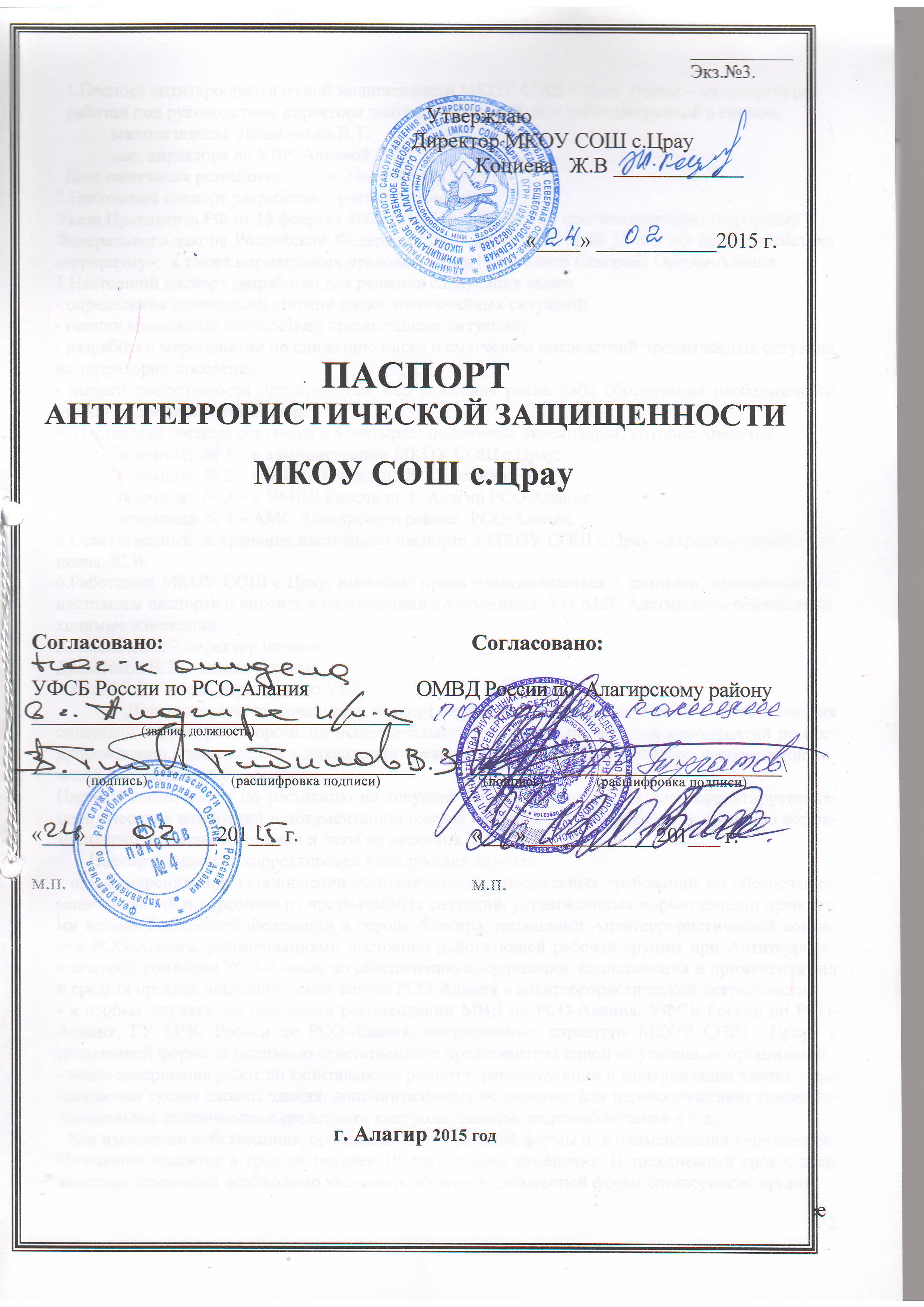 АННОТАЦИЯПаспорт антитеррористической защищенности МКОУ СОШ с.Црау  (далее – «паспорт») разработан под руководством директора школы Коциевой Ж.В.Паспорт антитеррористической защищенности МКОУ СОШ с.Црау  (далее – «паспорт») разработан под руководством директора школы Коциевой Ж.В.и рабочей группой в составе:завхоза школы  Диамбекова В.Т.зам. директора по УВР  Акиевой С.Дз.Дата окончания разработки: 	« 24»  февраля 2015 г.Настоящий паспорт разработан с учетом требований:Указа Президента РФ от 15 февраля 2006 г. № 116 "О мерах по противодействию терроризму";Федерального закона Российской Федерации от 6 марта 2006 г. № 35-ФЗ «О противодействии терроризму»;а также нормативных правовых актов Республики Северная Осетия-Алания.Настоящий паспорт разработан для решения следующих задач:- определения показателей степени риска чрезвычайных ситуаций;- оценки возможных последствий чрезвычайных ситуаций;- разработки мероприятий по снижению риска и смягчению последствий чрезвычайных ситуаций на территории поселения;- оценки достаточности предпринятых мер снижения риска либо обоснование необходимости принятия дополнительных мер.Настоящий паспорт составлен в 4 \четырех\ подлинных экземплярах, которые хранятся:Экземпляр № 1 – в администрации МКОУ СОШ с.Црау;Экземпляр № 2 – в УФСБ России по РСО-Алания;Экземпляр № 3 – в УМВД России по г. Алагир РСО-Алания;Экземпляр № 4 – АМС Алагирского района  РСО-Алания.Ответственный за хранение настоящего паспорта в МКОУ СОШ с.Црау –директор  школы Коциева. Ж.В.Работники МКОУ СОШ с.Црау, имеющие право ознакамливаться с данными, изложенными в настоящем паспорте и вносить в соответствии с указаниями  УО АМС Алагирского района необходимые изменения:Коциева Ж.В. – директор школы; Диамбеков В.Т. – завхоз школы;Акиева С.Дз. – зам. директора по УВРДокументация, включенная в паспорт, предназначена для оперативного использования силовыми структурами, органами исполнительной власти при проведении мероприятий по предупреждению,  локализации и ликвидации чрезвычайных ситуаций и оказанию необходимой помощи пострадавшему населению.Паспорт составляется по состоянию на текущий период и дополняется или корректируется по мере внесения изменений в документацию (состав сведений), включенных в паспорт (во все экземпляры) с указанием причин и даты их внесения.Паспорт подлежит корректировке в следующих случаях:- при изменении или установлении дополнительных специальных требований по обеспечению защиты зданий и персонала от чрезвычайных ситуаций, установленных нормативными правовыми актами Российской Федерации и города Алагира, решениями Антитеррористической комиссии РСО-Алания, рекомендациями постоянно действующей рабочей группы при Антитеррористической комиссии РСО-Алания по обеспечению координации, планирования и применения сил и средств органов исполнительной власти РСО-Алания в антитеррористической деятельности.- в особых случаях, на основании рекомендаций МВД по РСО-Алания, УФСБ России по РСО-Алания, ГУ МЧС России по РСО-Алания, направленных директору МКОУ СОШ с.Црау» в письменной форме за подписью ответственного представителя одной из указанных организаций;- после завершения работ по капитальному ремонту, реконструкции и модернизации здания;- при изменении схемы охраны здания, дополнительному оснащению или перевооружению здания современными техническими средствами контроля, защиты, видеонаблюдения и т.д.;- при изменении собственника, организационно-правовой формы или наименования учреждения.Изменения вносятся в срок не позднее 10 дней с даты изменения. В трехдневный срок с даты  внесения изменений необходимо уведомить об этом в письменной форме согласующие органы.ОГЛАВЛЕНИЕ Раздел 1. Общие сведенияРаздел 2. Сведения о персоналеРаздел 3. Анализ и моделирование возможных актов терроризмаОбобщенная модель криминальных и террористических угроз (модель нарушителя)Модель нарушителя представляет собой совокупность качественных и количественных характеристик нарушителя и используется при анализе уязвимости объекта, системы физической защиты объекта и оценки ее эффективности.Обобщенные типы нарушителей, которые могут воздействовать на административное здание объекта, цели нарушителей.	Угрозы могут быть реализованы как внешними, так и внутренними нарушителями. Внешние нарушители – лица, не входящие в состав персонала (посетителей) объекта и не имеющие права доступа на его территорию. Внутренние нарушители – лица из числа персонала (посетителей) объекта и другие лица, допущенные в административное здание.        В общем случае следует предполагать, что нарушители, как внешние, так и внутренние, обладают высокой степенью информированности об особенностях здания объекта. Особую опасность представляет угроза сговора внутреннего и внешнего нарушителей.Внешний нарушитель первого типа (А1) – одиночный нарушитель или малочисленная группа уголовных элементов, которые преследуют корыстные интересы.	Внешний нарушитель второго типа (А2) – террористическая группа, преследующая политические цели, цели религиозного экстремизма или экономической выгоды.	Внутренний нарушитель первого типа (В1) – сотрудник объекта из числа обслуживающего персонала, имеющий право доступа во вспомогательные помещения, но не имеющий права постоянного доступа к местам хранения имущества и уязвимым местам объекта.	Внутренний нарушитель второго типа (В2) – сотрудник объекта, имеющий непосредственный доступ к предметам физической защиты.	Внутренний нарушитель третьего типа (В3) – личный состав подразделений охраны или сотрудник службы безопасности объекта.Тактика действий нарушителя при проникновении в административное зданиеТактика действий нарушителя при проникновении в здание может быть следующей:	насильственная - с применением насилия по отношению к людям и (или) с повреждением инженерно-технических средств охраны;	обманная - с попыткой создать видимость санкционированности действий путём использования поддельных документов, ключей,      идентификаторов личности и т.п.;	скрытая - когда нарушитель стремится остаться незамеченным;	комбинированная - различные сочетания вышеуказанных видов тактики.Возможный количественный состав, оснащение нарушителей:	- террористы и экстремисты (в одиночку или, как правило, группой) – оружие и прочее вооружение, биологические, отравляющие, взрывчатые или зажигательные вещества, транспортные средства (автомобили);	- хулиганствующие, уголовные элементы (в одиночку или небольшой группой) – оружие и прочее вооружение, специальные инструменты или снаряжение;            - инженерный или технический персонал, охрана здания или из числа посетителей (как правило в одиночку) – оружие, специальные инструменты или снаряжение.Общая модель нарушителяИнформация о возможных чрезвычайных ситуациях на объекте и на рядом расположенных объектахАнализ чрезвычайных ситуаций, произошедших на аналогичных объектах, свидетельствует о том, что вероятные поражающие факторы, которые могут воздействовать на здание объекта, а также на персонал и посетителей, находящихся в нем, могут являться следующие:- нанесение зданиям и строений, расположенных на территории объекта, разрушений различной степени тяжести и поражение персонала и посетителей избыточным давлением во фронте воздушной ударной волны, образующейся в результате террористических актов, как в самом здании, так и на прилегающей территории;- поражение персонала, посетителей и уничтожение материальных ценностей опасными факторами пожара;- захват террористами заложников из числа персонала и посетителей объекта.Для проведения перечисленных террористических актов преступники могут проникнуть на объект следующими путями:- через входные двери здания, когда они открыты для пропуска посетителей;- через запасные двери здания объекта;- через оконные проемы административного здания, используя темное время суток.При совершении террористических актов могут возникнуть следующие возможные последствия:- разрушение и вывод из строя электрооборудования задействованного в электроснабжении здания, что может привести к материальному ущербу;- поджог помещений административного здания, что может привести к гибели персонала и посетителей, а также нанести материальный ущерб;- при захвате заложников возможна гибель сотрудников объекта, посетителей.Наиболее вероятным для здания объекта, учитывая его специфику, является террористический акт, совершаемый с помощью взрывных устройств (ВУ).Это объясняется:- относительной легкостью установки взрывного устройства;- сложностью его обнаружения;- большими поражающими факторами взрыва.При осуществлении террористического акта, взрывные устройства могут маскироваться под различные бытовые предметы, поэтому в случае обнаружения любого подозрительного предмета, который может оказаться ВУ, необходимо постараться установить его происхождение, путем опроса находящихся рядом людей. О факте обнаружения подозрительного предмета необходимо незамедлительно сообщить в  УМДВ России по гАлагир  РСО-Алания или по телефону «02».Об обнаружении подозрительного предмета также должно быть незамедлительно сообщено главе объекта.Категорически запрещается трогать, передвигать, вскрывать найденный предмет, т.к. это может привести к взрыву.РАДИУС ОЦЕПЛЕНИЯ И ЭВАКУАЦИИПРИ ОБНАРУЖЕНИИ ПОДОЗРИТЕЛЬНОГО ПРЕДМЕТАПротивопожарная безопасность административного здания в полной мере соответствует требованиям, предъявляемым к объектам такого типа, за исключением некоторых помещений в здании, таких как:- офисные помещения;- электрощитовая;- архив объектаВозможные аварии на коммунально-энергетических сетях будут носить, как правило, локальный характер и могут быть устранены силами муниципальных коммунальных служб.Ураганный ветер, сильный мороз и обильные осадки могут привести к повреждениям систем электро-, тепло- и водоснабжения, порче помещений, имеющихся материальных ценностей, оборудования и документации. Раздел 4. Мероприятия по обеспечению безопасности функционирования объекта4.1. Сведения о выполнении организационных мероприятий4.2. Сведения о выполнении инженерно-технических мероприятий по предупреждению и ликвидации чрезвычайных ситуаций4.3. Наличие автоматизированных систем контроля и безопасности4.4. Привлекаемые силы и средства для ликвидации последствий ЧС.Для проведения аварийно-спасательных и других неотложных работ в случае возникновения крупных производственных аварий, катастроф, стихийных бедствий и иных чрезвычайных ситуаций на объектах, в ОАО «Динамо» разработан следующий расчет сил и средств:При аварии с выбросом АХОВ на объектах их использующихПри возникновении аварии с выбросом АХОВ:- принятый сигнал  «Химическая тревога» по телефону от оперативного дежурного взаимодействующих структур, КЧС или объекта, где произошла авария, записывается в книгу «Приема сигналов»;- по решению КЧС производится оповещение личного состава объекта привлекаемых к ликвидации последствий ЧС Ч  +10 мин.;- уточняется место и время аварии, направление и скорость ветра, определяется реальная опасность для объекта;- старший караула по распоряжению руководства объявляет сигнал «Химическая тревога» и указывает направление эвакуации.Заместитель директора и персонал:- прекращают работу, убирают документы, закрывают двери и окна помещений здания, обесточивают сектор объекта;- обеспечивают сбор подчиненных и вывод в указанном направлении для эвакуации, в пути следования обеспечивают установленный порядок;- диспетчер обеспечивает поддержание телефонной связи с ДЧ, ГУ МЧС России по РСО-Алания;- сигнал «Отбой химической тревоги» подается только по распоряжению оперативного дежурного ГУ МЧС России по РСО-Алания.При радиоактивном загрязненииПри получении сигнала об опасности радиоактивного загрязнения – директор объекта отдает распоряжение о подаче сигнала «Радиационная опасность». Лично контролирует выполнение мероприятий по защите персонала объекта;- работники объекта прекращают работу, закрывают окна и двери зданий, обесточивают здание объекта. Все рабочие и служащие надевают средства индивидуальной защиты и следуют в убежище;- контроль зараженности воды, продуктов, зданий и сооружений, техники осуществляется силами городской ЦГСЭН.Пострадавших жителей района и работников объекта доставлять в медицинские учреждения города.Допустимые дозы заражения:люди               -     100  микрорентген;техника          -     300  микрорентген.При пожаре на территории объектаПри пожаре на территории административного здания вводится в действие план пожаротушения.Диспетчеру объекта:- сообщить оперативному дежурному ГУ МЧС России по РСО-Алания по телефону – 01.- встретить прибывшие пожарные расчеты и направить к месту пожара.До прибытия пожарных частей города силами работников объекта принимаются меры по локализации и ликвидации возгорания.Директор объекта, совместно с персоналом, прибывает на место пожара, оценивает обстановку и отдает необходимые распоряжения.Старший караула по указанию руководства объекта объявляет о сборе персонала. Руководитель объекта, собрав руководящий состав и персонал, ставит им задачи, для исполнения которых:- по обстановке прекращают работу, закрывают двери и окна, принимают меры по ликвидации разлетающихся из зоны пожара искр, углей, горящей щепы и т.д.4.5. Порядок оповещения должностных лиц объектаСХЕМАорганизации оповещения на объекте при реализации угрозы или возникновении угрозы террористического, криминального, техногенного или природного характера5. Силы и средства охраны5.1. Силы охраны5.2. Средства охраны 5.3. Сведения об организации связи на объектеРадел 6. Ситуационные планы и схемы 6.1. Ситуационный план. (Приложение № 1).На ситуационном плане должны быть показаны линии застройки, границы участка и санитарно-защитные зоны, схематически представлены основные здания и сооружения объекта паспортизации, парковки и паркинги, указывается этажность здания (зданий), приводится их экспликация, обозначаются места хранения взрывчатых, химических опасных и легковоспламеняющихся веществ, расположение гидрантов, артезианских скважин, колодцев и т.д., подъездных путей, транспортных коммуникаций на территории объекта и их границы. Приводятся названия улиц и проездов, примыкающих к территории объекта, указывается направление север-юг.6.2. Схемы инженерных коммуникаций объекта. (Приложения № 2).Газо,- тепло,- электроснабжениеНа схеме инженерных сетей показываются: границы участка, существующие и проектируемые здания и коммуникации.Схемы изготавливаются на стандартных листах, объекты обозначаются черным цветом и оттеняются, маршруты обозначают коричневым цветом с различным обозначением (точками, крестиками, пунктирами и т.д.), технические средства охраны (кнопки сигнализации, охранные датчики, средства видеонаблюдения и другое) обозначаются произвольно.6.3. Поэтажные планы и экспликация (Приложения № 3).На данной схеме должны быть отражены:схема охраны объекта, места расположения контрольно-пропускных пунктов, технических средств контроля, сигнализации, видеонаблюдения, кнопок чрезвычайного вызова, пунктов охраны, пути эвакуации людей при ЧС,предполагаемые места размещения пострадавших и оказания первой медицинской помощи.6.4. Места хранения документов.	Указываются места хранения паспорта безопасности, иных схем объекта.Все планы и схемы должны быть оформлены соответствующих образом: в левом углу ставится гриф «Утверждаю», руководитель объекта паспортизации, его должность, фамилия, имя, отчество, подпись и дата утверждения и делается при необходимости отметка ограничении доступа а на схемах внизу листа делается запись «начальник службы безопасности» указываются его инициалы, ФИО, подпись.Раздел 7. Системы жизнеобеспечения7.1. Система энергоснабжения7.2. Система водоснабжения и канализации7.3. Система отопления, вентиляции и кондиционирования 8. Взаимодействие с правоохранительными и надзорными органами8.1. Данные о курирующих объект подразделениях8.2. Данные о Рабочих группах антитеррористических комиссий8.3. Схема и порядок взаимодействия8.3.1. Схема взаимодействия с правоохранительными и надзорными органами8.3.2. Порядок взаимодействия и мероприятий при угрозе и возникновении крупных производственных аварий, катастроф, стихийных бедствий и угроз проведения террористических актов.	8.3.2.1. Выполнение мероприятий при угрозе возникновения крупных производственных аварий, катастроф и стихийных бедствий.(Режим повышенной готовности)Общие мероприятия:- сбор персонала объекта в кабинете руководства объекта, постановка задач на выполнение мероприятий по защите сотрудников, посетителей и материальных ценностей;-прогнозирование и оценка складывающейся обстановки;-подготовка к экстренному завершению работы объекта;-организация дежурства на рабочих местах руководящего состава объекта;-организация взаимодействия с органами исполнительной власти РСО-Алания;-устанавливается круглосуточное дежурство сотрудниками из руководящего состава на объекте и прилегающей территории. Дополнительные мероприятияПри угрозе пожара (возгорания) непосредственно в  помещениях объекта:- проведение профилактических противопожарных мероприятий, проверка готовности систем пожаротушения, подъездных путей к пожарным гидрантам и средств пожаротушения, оповещение пожарной части по тлф.01; по обстановке организуется вывоз документации и материальных ценностей.При угрозе возникновения стихийных бедствий (резкое понижение температуры воздуха, ливневые дожди, смерч, обильный снегопад) и возникновении аварий на коммунально-энергетических сетях здания:- подготовка к эвакуации материальных ценностей, размещенных на складах, при угрозе затопления;- подготовка к экстренному прекращению работы электронно-вычислительной техники администрации;- подготовка к сливу воды из систем теплоснабжения;- проведение профилактических и противопожарных мероприятий по повышению устойчивости функционирования объекта.При получении сведений о возможных террористических актах на объекте:-усиление охраны объекта и контроля за прибывающим посетителями, транспортом и появлением неизвестных вещей в здании и технологических помещениях;-подготовка к прекращению работы и выводу персонала с объекта. 8.3.2.2. Выполнение мероприятий при возникновении крупных производственных катастроф, аварий, стихийных бедствий и совершении террористических актов (Чрезвычайный режим).Общие мероприятия:а) в рабочее время:-постановка задач на проведение мероприятий по защите людей;-оповещение людей об обстановке и доведение до них плана действий; -экстренное прекращение работы;-эвакуация (вывод) сотрудников в безопасную зону.б) в нерабочее время:-уточнение обстановки в районе расположения объекта;-оповещение о происшедшем заинтересованные органы в соответствии с планом оповещения и взаимодействия, органов исполнительной власти и доведение до заместителей его указаний, на действия в сложившейся обстановке.Дополнительные мероприятия:            При возникновении пожара (возгорания) на объекте:а) в рабочее время:-вызов городской пожарной команды по телефонам «01»; -оповещение о пожаре людей;-вывод людей (по возможности - вынос документов и материальных ценностей) в безопасную зону;-охрана документов и материальных ценностей.б)	в нерабочее время:-оповещение руководства и материально ответственных лиц;-принятие мер к тушению пожара.        При стихийных бедствиях (резкое понижение температуры воздуха, ураганный ветер, ливневые дожди, смерч, обильный снегопад) и авариях на коммунально-энергетических сетях:а) при стихийных бедствиях:- при необходимости - герметизация помещений объекта; - поддержание готовности к экстренному прекращению работы электронно- вычислительной техники;- поддержание готовности к сливу воды из систем теплоснабжения (при низких температурах);б) при авариях на подстанциях г. Владикавказ «Владэнерго», которые могут привести к полному прекращению подачи электроэнергии или воды:- выключение электронно-вычислительной техники;- слив воды из систем теплоснабжения (при низких температурах);в) при авариях на коммунально-энергетических сетях объекта:
        - устранение аварии собственными силами;- вызов аварийно-ремонтных служб (при необходимости).При получении информации о минировании объекта (обнаружении взрывного устройства) или совершении террористического акта:- информирование органов УФСБ РФ по РСО-Алания, МВД по РСО-Алания, ГУ МЧС РФ по РСО-Алания;- прекращение работы, удаление людей с объекта, выключение оборудования;- эвакуация сотрудников объекта;- решение по защите персонала при совершении террористического акта принимается по согласованию с представителями силовых структур.9. Перечень использованных источников информации.1. РД 78.36.003-2002 – Инженерно-техническая укрепленность. Технические средства охраны. Требования и нормы проектирования по защите объектов от преступных посягательств.2. РД 52.04.253-90 – Методика прогнозирования масштабов заражения сильнодействующими ядовитыми веществами при авариях (разрушениях) на химически опасных объектах и транспорте.3. НПБ 104 – 03 – Проектирование систем оповещения людей о пожаре в зданиях и сооружениях.4. РП № 2196 от 3.11.2004 г. – Об усилении мер безопасности на крупных объектах потребительского рынка и услуг в г. Владикавказе.5. ТТ 78.36.001-99 – Типовые требования по технической укрепленности и оборудованию сигнализацией предприятий торговли.6. Методическое пособие по прогнозированию и оценке химической обстановки в чрезвычайных ситуациях. (Изд. ГКЧС России, 1993).10. Выводы.10.1. Объект находится в ведении управляющей компании _______ «Динамо» на праве частной собственности.10.2. Объект по отраслевому признаку и виду деятельности относится к категории «место с массовым пребыванием граждан».Рекомендации по инженерно-технической укрепленности:- периметровое ограждение – с целью гарантированного блокирования несанкционированного подъезда автотранспорта рассмотреть вопрос об установке шлагбаума у запасного выхода и с целью обеспечения путей эвакуации и беспрепятственного подъезда машин экстренного реагирования переносе шлагбаума основного выхода за дворовую территорию.Рекомендации по техническим средствам охраны:             - система аварийного освещения – с целью освещения охраняемой территории (уязвимых зон) и помещений административного здания при отсутствии электроэнергии (в ночное время и при ЧС), рекомендуется иметь источники аварийного электрического питания;- система оповещения - установить систему локального оповещения (общую для всего здания), позволяющую транслировать необходимые сообщения в экстренных ситуациях во все помещения и этажи административного здания объекта из помещения диспетчерской (охраны);- система связи - проработать вопрос оснащения объекта (диспетчера, охраны) средствами телефонной связи (прямые городские номера) с сертифицированным  звукозаписывающим устройством;- система охранного освещения - организовать охранное освещение входов в административное здание объекта, периметра объекта, на подъезде и в наиболее уязвимых местах установить датчики движения; - электроснабжение технических средств охраны - организовать возможность работы технических средств охраны и систем жизнеобеспечения здания объекта независимо от наличия или отсутствия электропитания на объекте, т.е. приобрести дизель – электростанцию (агрегат) соответствующей мощности.- видеонаблюдение – обеспечить установку системы видеонаблюдения с учетом необходимости отслеживания ситуации как внутри объекта, так и на прилегающей территории;- организация въезда на территорию объекта – обеспечить установку противотаранных устройств на въездах на территорию объекта;- модернизация имеющегося ограждения – осуществить замену имеющегося решетчатого металлического ограждения на сплошное ограждение высотой не менее 2,5 метров из ударопрочных материалов.               Рекомендации по физической охране: - проработать вопрос об организации досмотра транспорта, въезжающего на дворовую территорию на предмет обнаружения взрыво,- пожароопасных и токсичных (отравляющих) веществ и предметов;- ввести в практику допуск на территорию объекта граждан и автомобильного транспорта согласно выдаваемым одноразовым пропускам;- увеличить количество работников охраны в дневное и ночное время;- разработать и применять план совместных действий с органами внутренних дел и другими организациями при возникновении чрезвычайных ситуаций, включая акты незаконного вмешательства, стихийные бедствия;- внести изменения в инструкцию об организации пропускного и внутриобъектового режима деятельности объекта;- заключить страховые договора в отношении объекта и персонала.Раздел 1. Общие сведения.Реквизиты.Профиль.Режим работы.Наличие арендаторов и краткие сведения о них.Посещаемость.Характеристика места размещения объекта.Раздел 2. Сведения о персонале.2.1. Общая численность.2.2. Численность арендаторов.2.3. Списки арендаторов-балансодержателей.2.4. Максимальная численность работающих в смену (с учетом работников, занятых у арендаторов), а также одновременно пребывающих на объекте посетителей.Раздел 3. Анализ и моделирование возможных актов терроризма.3.1. Раздел 4. Мероприятия по обеспечению безопасности функционирования объекта.4.1. Сведения об организации работы по защите объекта и персонала.4.2. Инженерно-техническое оснащение объекта.4.3. Автоматизированные системы контроля.Раздел 5. Силы и средства охраны.5.1. Параметры территории.5.2. Инженерные заграждения.5.3. Силы охраны.5.4. Средства охраны.5.5. Организация связи.Раздел 6. Ситуационные планы.Схема объекта с привязкой к прилегающей местности.Схема (поэтажная) зданий.Схема инженерных коммуникаций.Раздел 7. Системы жизнеобеспечения7.1. Энергоснабжение7.2. Водоснабжение7.3. Теплоснабжение7.4. Места хранения документовРаздел 8. Взаимодействие с правоохранительным , контролирующими и надзорными органами.8.1. Схема организации взаимодействия.ПриложенияСитуационный план.Схема инженерных коммуникаций.Поэтажные планы и экспликация.Места хранения документов.Сведения об арендаторах.1.1. Реквизиты организации1.1. Реквизиты организации1.1. Реквизиты организации1.1. Реквизиты организацииПолное наименованиеМуниципальное казенное общеобразовательное учреждение средняя общеобразовательная школа с.ЦрауМуниципальное казенное общеобразовательное учреждение средняя общеобразовательная школа с.ЦрауМуниципальное казенное общеобразовательное учреждение средняя общеобразовательная школа с.ЦрауСокращенноенаименованиеМКОУ СОШ с.ЦрауМКОУ СОШ с.ЦрауМКОУ СОШ с.ЦрауЮридический адресРСО-Алания, Алагирский район, с.Црау, ул. Ленина,68РСО-Алания, Алагирский район, с.Црау, ул. Ленина,68РСО-Алания, Алагирский район, с.Црау, ул. Ленина,68Фактический (почтовый) адрес363212,  РСО-Алания, Алагирский район, с.Црау, ул. Ленина,68363212,  РСО-Алания, Алагирский район, с.Црау, ул. Ленина,68363212,  РСО-Алания, Алагирский район, с.Црау, ул. Ленина,68ИНН150500907815050090781505009078Характеристика объектаОбщая площадь территории, кв. м. - 14799 в том числе площадь покрытий, кв. м. – 1100 ; площадь озеленения, кв. м. - 700площадь парковок, кв. м. - 0число машиномест, ед. -  0количество зданий – 1Газоснабжение на объекте – имеется.Электроснабжение объекта –трансформатор  сч. №63849583, 2006г. Нагрузка рассчитана на 2,1 кв.ч Водоснабжение от коммуникаций, канализационная система на объекте - поглощающая ямаТеплоснабжение –  миникотельная котел фирмы «Дакон» 2006г. Горелка фирмы «Ламбарджины»Химические, взрывоопасные и сильнодействующие ядовитые вещества на объекте – отсутствуют.Общая площадь территории, кв. м. - 14799 в том числе площадь покрытий, кв. м. – 1100 ; площадь озеленения, кв. м. - 700площадь парковок, кв. м. - 0число машиномест, ед. -  0количество зданий – 1Газоснабжение на объекте – имеется.Электроснабжение объекта –трансформатор  сч. №63849583, 2006г. Нагрузка рассчитана на 2,1 кв.ч Водоснабжение от коммуникаций, канализационная система на объекте - поглощающая ямаТеплоснабжение –  миникотельная котел фирмы «Дакон» 2006г. Горелка фирмы «Ламбарджины»Химические, взрывоопасные и сильнодействующие ядовитые вещества на объекте – отсутствуют.Общая площадь территории, кв. м. - 14799 в том числе площадь покрытий, кв. м. – 1100 ; площадь озеленения, кв. м. - 700площадь парковок, кв. м. - 0число машиномест, ед. -  0количество зданий – 1Газоснабжение на объекте – имеется.Электроснабжение объекта –трансформатор  сч. №63849583, 2006г. Нагрузка рассчитана на 2,1 кв.ч Водоснабжение от коммуникаций, канализационная система на объекте - поглощающая ямаТеплоснабжение –  миникотельная котел фирмы «Дакон» 2006г. Горелка фирмы «Ламбарджины»Химические, взрывоопасные и сильнодействующие ядовитые вещества на объекте – отсутствуют.Ведомственная принадлежностьмуниципальная собственностьмуниципальная собственностьмуниципальная собственностьНаименование вышестоящей организацииУО АМС Алагирского районаУО АМС Алагирского районаУО АМС Алагирского районаДолжностные лица, ответственные за предупреждение и ликвидацию последствий актов терроризмаФИОдолжностьДолжностные лица, ответственные за предупреждение и ликвидацию последствий актов терроризма Коциева Ж.В.Директор школы+7/86731/ 3-01-22 раб.Должностные лица, ответственные за предупреждение и ликвидацию последствий актов терроризмаДиамбеков В.Т.завхоз+7/86731/ 3-01-22 раб.Должностные лица, ответственные за предупреждение и ликвидацию последствий актов терроризма Служба охраныНочные сторожаХохов Т.Б.  Дзебоев А.П.Ночные сторожаХохов Т.Б.  Дзебоев А.П.1.2. ПрофильОбщеобразовательная организацияОбщеобразовательная организацияОбщеобразовательная организацияЛицензия№ 1758Выдана Министерством образования и науки РСО- Аланиям дата выдачи: 19 марта 2012 г.№ 1758Выдана Министерством образования и науки РСО- Аланиям дата выдачи: 19 марта 2012 г.№ 1758Выдана Министерством образования и науки РСО- Аланиям дата выдачи: 19 марта 2012 г.1.3. Режим работыЕжедневно   с 8.30 до 17.00. Выходной - воскресеньеЕжедневно   с 8.30 до 17.00. Выходной - воскресеньеЕжедневно   с 8.30 до 17.00. Выходной - воскресенье1.4. Сведения об арендаторах и сведения о них изложены в приложении к настоящему паспорту.1.4. Сведения об арендаторах и сведения о них изложены в приложении к настоящему паспорту.1.4. Сведения об арендаторах и сведения о них изложены в приложении к настоящему паспорту.1.4. Сведения об арендаторах и сведения о них изложены в приложении к настоящему паспорту.1.5. Посещаемость1.5. Посещаемость1.5. Посещаемость1.5. ПосещаемостьВ дневное время000В ночное время000Характеристика района размещения объекта.Характеристика района размещения объекта.Характеристика района размещения объекта.Характеристика района размещения объекта.С северной стороны территория 79 м  объекта ограниченна внутренними дворами жилых застроек.С южной стороны объект огорожен железным забором высотой -1.20смС восточной стороны территория ограничена заборомС западной части территория ограничена заборомПодъездные автомобильные дороги – со стороны улиц  (главный въезд), с восточной и западной стороныПодъездных железнодорожных путей не имеется.Автомобильная стоянка в непосредственной близости от объекта не  имеется. На территории объекта имеется стоянка вместимостью  более 0  мест.С северной стороны территория 79 м  объекта ограниченна внутренними дворами жилых застроек.С южной стороны объект огорожен железным забором высотой -1.20смС восточной стороны территория ограничена заборомС западной части территория ограничена заборомПодъездные автомобильные дороги – со стороны улиц  (главный въезд), с восточной и западной стороныПодъездных железнодорожных путей не имеется.Автомобильная стоянка в непосредственной близости от объекта не  имеется. На территории объекта имеется стоянка вместимостью  более 0  мест.С северной стороны территория 79 м  объекта ограниченна внутренними дворами жилых застроек.С южной стороны объект огорожен железным забором высотой -1.20смС восточной стороны территория ограничена заборомС западной части территория ограничена заборомПодъездные автомобильные дороги – со стороны улиц  (главный въезд), с восточной и западной стороныПодъездных железнодорожных путей не имеется.Автомобильная стоянка в непосредственной близости от объекта не  имеется. На территории объекта имеется стоянка вместимостью  более 0  мест.С северной стороны территория 79 м  объекта ограниченна внутренними дворами жилых застроек.С южной стороны объект огорожен железным забором высотой -1.20смС восточной стороны территория ограничена заборомС западной части территория ограничена заборомПодъездные автомобильные дороги – со стороны улиц  (главный въезд), с восточной и западной стороныПодъездных железнодорожных путей не имеется.Автомобильная стоянка в непосредственной близости от объекта не  имеется. На территории объекта имеется стоянка вместимостью  более 0  мест.2.1. Общая       численность,       чел.32 ч., из них Директор – 1 ед.,Зам. директора  – 3 ед.,делопроизводитель – 1 ед.,главный бухгалтер – 1 ед.,завхоз  - 1 ед.библиотекарь – 1 ед.уборщики помещений – 3 ед.повар – 1 ед.пом.повара – 1 ед.сторож- 2 ед.преподаватели – 172.2. Численность  арендаторов, чел.02.3. Списки арендаторов-балансодержателей -  2.3. Списки арендаторов-балансодержателей -  2.4. Максимальная численность работающих в смену (с учетом работников, занятых у арендаторов), а также одновременно пребывающих на объекте посетителей.2.4. Максимальная численность работающих в смену (с учетом работников, занятых у арендаторов), а также одновременно пребывающих на объекте посетителей.В дневное время262В ночное время1Примечание:Специального обучения (курсов, занятий и т.д.) антитеррористической тематики работники предприятия не проходили.3.1. Категория объекта3.1. Категория объекта3.1. Категория объекта3.1. Категория объекта3.1. Категория объектаАкты незаконного вмешательства, (ДТА, захваты заложников и т.д.)Акты незаконного вмешательства, (ДТА, захваты заложников и т.д.)не имелосьне имелосьне имелосьВозможные чрезвычайные ситуацииВозможные чрезвычайные ситуации- Захват заложников; - подрыв ВВ, ВУ; - прорыв автомобильного транспорта, начиненного взрывчатыми веществами, через въезды/выезды на/из территорию/и объекта;- вывод из строя системы жизнеобеспечения;- техногенные аварии;- природные катаклизмы.- Захват заложников; - подрыв ВВ, ВУ; - прорыв автомобильного транспорта, начиненного взрывчатыми веществами, через въезды/выезды на/из территорию/и объекта;- вывод из строя системы жизнеобеспечения;- техногенные аварии;- природные катаклизмы.- Захват заложников; - подрыв ВВ, ВУ; - прорыв автомобильного транспорта, начиненного взрывчатыми веществами, через въезды/выезды на/из территорию/и объекта;- вывод из строя системы жизнеобеспечения;- техногенные аварии;- природные катаклизмы.Возможное количество погибших или получивших вред здоровьюВозможное количество погибших или получивших вред здоровьюВозможный материальный ущерб и ущерб окружающей средеВозможный материальный ущерб и ущерб окружающей среде3.2. Анализ целей нарушителей, возможных вариантов их действий т последствий по степени опасности3.2. Анализ целей нарушителей, возможных вариантов их действий т последствий по степени опасности3.2. Анализ целей нарушителей, возможных вариантов их действий т последствий по степени опасности3.2. Анализ целей нарушителей, возможных вариантов их действий т последствий по степени опасности3.2. Анализ целей нарушителей, возможных вариантов их действий т последствий по степени опасностиУязвимые элементы объекта (технологического процесса)Уязвимые элементы объекта (технологического процесса)Уязвимые элементы системы охраны объектаУязвимые элементы системы охраны объектаВероятные способы воздействия на особо важные зоны(элементы) объектаЭнергоснабжение объектаВодоснабжение объектаСистема канализацииТеплоснабжение объектаСистема вентиляции и кондиционированияЭнергоснабжение объектаВодоснабжение объектаСистема канализацииТеплоснабжение объектаСистема вентиляции и кондиционированияЦентральный входЗапасной выходОкна помещений здания объекта Центральный пост охраныЦентральный входЗапасной выходОкна помещений здания объекта Центральный пост охраны     Террористические: - подрыв (угроза подрыва) элементов объекта;-   захват заложников или объекта;применение отравляющих веществ на территории объекта;убийство сотрудников или посетителей, нанесение телесных повреждений, шантаж, вымогательство.- пожар,  вследствие поджога. Криминальные:-  хищение имущества;хищение спец. средств, находящихся у сотрудников ЧОП;неумышленный вред (ошибки) персонала или посетителей с последующей порчей имущества, оборудования;умышленный вред, нанесенный персоналом или посетителями (порча имущества и оборудования);-  противоправные действия по отношению к персоналу или посетителям;- пожар, вследствие  поджога или неумышленных действий персонала или посетителей объекта.Техногенные:- аварии, связанные с энергоснабжением, теплоснабжением, водоснабжением, в том числе вызванные человеческим фактором;-  пожар, вследствие аварийных ситуаций на объекте. Природные:-   обледенение;-   снежные бури (заносы);-   ураган;-   наводнение;- несвойственная данной местности высокая влажность и температура окружающей среды;- пожар, вызванный природными или климатическими условиямиУязвимые зоныобъектаТерри-ториальныезоны системы безопасностиТерриторияМеста сопряжения помещений с помещениями сторонних организацийМеста размещения систем обеспечения безопасностиСистема жизнеобеспечения здания объекта(элементы технологических систем)Система жизнеобеспечения здания объекта(элементы технологических систем)Система жизнеобеспечения здания объекта(элементы технологических систем)Система жизнеобеспечения здания объекта(элементы технологических систем)Система жизнеобеспечения здания объекта(элементы технологических систем)Уязвимые зоныобъектаТерри-ториальныезоны системы безопасностиТерриторияМеста сопряжения помещений с помещениями сторонних организацийМеста размещения систем обеспечения безопасностиЭлементысистемы вентиляцииЭлементысистемы электроснабженияЭлементысистемы канализацииЭлементысистемы водопроводаЭлементысистемы отопленияВнешняязонаПодходы со стороны окружающих улиц и внутренних дворов прилегающих жилых массивов.Подводящие магистрали:- водопровод- электроэнергия- теплотрасса- канализацияЦентральный вход (КПП) и запасной выход  _Ввод на объектТрубопроводподземныйТрубопроводхолодной водыТрубопроводВнешняязонаС южной стороны периметра.Выход во внутренний двор объекта-----Внутренняя зонаПомещения административного зданияЦентральный пост охраны здания объектаПриточные установки;узлы управления;шахты вентиляции;Трансформаторная подстанция, электрокабельКНС;трубопровод подземныйОткрытые элементы трубопроводаТрубопроводОсобо важная зонаСистемы жизнеобеспеченияЭлементы ТСО, пожаротушения и связиВентиляцияЭл. щитовая;эл. проводка помещений.Открытые элементы трубопроводаПожарные гидранты.Элементы отопления помещенийЗащищенная зонаУязвимые элементы здания объекта, охраняемые сотрудниками ЧОП или защищенные средствами инженерной и технической защитыУязвимые элементы здания объекта, охраняемые сотрудниками ЧОП или защищенные средствами инженерной и технической защитыУязвимые элементы здания объекта, охраняемые сотрудниками ЧОП или защищенные средствами инженерной и технической защитыУязвимые элементы здания объекта, охраняемые сотрудниками ЧОП или защищенные средствами инженерной и технической защитыУязвимые элементы здания объекта, охраняемые сотрудниками ЧОП или защищенные средствами инженерной и технической защитыУязвимые элементы здания объекта, охраняемые сотрудниками ЧОП или защищенные средствами инженерной и технической защитыУязвимые элементы здания объекта, охраняемые сотрудниками ЧОП или защищенные средствами инженерной и технической защитыУязвимые элементы здания объекта, охраняемые сотрудниками ЧОП или защищенные средствами инженерной и технической защитыТипВозможная мотивация и сценарий воздействия нарушителяХарактеристика и возможные действия нарушителяА1Преследование корыстных интересов.Сценарий состоит из трех этапов:первый – подготовительный (разведка путей проникновения, возможное хищение пропуска или сговор с охраной, выбор цели нападения);второй – скрытое проникновение на объект (к выбранной цели нападения) и пронос средств воздействия;третий – исполнительный Общий высокий уровень осведомлённости о структуре и составе системы охраны (прежде всего о технических средствах на периметре) и о расположении предметов физической защиты. Высока вероятность наличия оружия, отравляющих, взрывчатых и зажигательных веществ.Стремление избежать вооруженного конфликта с силами охраны объекта.Вероятная тактика действий – скрытая, может вступать в сговор с личным составом подразделения охраны для получения информации и проникновения на объект.А2Преследование политических целей, целей религиозного экстремизма или экономической выгоды.Сценарий предположительно реализуется в три этапа:первый – подготовительный (разведка путей проникновения, выбор цели нападения);второй – скрытое проникновение или вооруженный захват объекта (цели нападения) или нападение на подступах к объекту;третий – исполнительный.Общим высокий уровень осведомлённости о системе охраны, основанный на ее визуальном изучении и о расположении предметов физической защиты. Высокая вероятность наличия холодного и огнестрельного оружия (в том числе автоматического), взрывчатых и зажигательных веществ. Высокий уровень подготовки к преодолению физических барьеров, сигнально - заградительных и сигнализационных рубежей. Готовность вступить в открытый вооруженный конфликт с подразделениями охраны объекта. Возможность (в зависимости от численности) разделяться на группы, решающие различные тактические задачи. Возможное наличие в группе лиц, способных пожертвовать собой для достижения целей акции.Вероятная тактика действий – насильственная, с вооруженным нападением и прорывом системы охраны (в том числе с применением транспортных средств), захват заложников (по необходимости). Могут вступать в сговор с персоналом объекта или личным составом подразделений охраны для получения дополнительной информации.В1Личные мотивы. Шантаж. Корыстные цели. Религиозный экстремизм.Сценарий предположительно в два этапа:первый этап – подготовительный (выбор цели нападения);второй этап – исполнительный (выполнение задуманной акции).Общий уровень осведомлённости о системе охраны. Высокий уровень осведомлённости о расположении отдельных предметов физической защиты (при этом уровень подготовленности к преодолению системы охраны низкий).Возможное наличие огнестрельного оружия, взрывчатых и зажигательных веществ.Неподготовленностью к вооружённому конфликту с подразделениями охраны объекта.Вероятная тактика действия – скрытая, может являться источником информации об объекте и системе охраны для нарушителей типа А1, А2, а также соучастником акций нарушителей типа В2, В3.В2Личные мотивы. Шантаж. Преследование корыстных целей.Сценарий предположительно в два этапа:первый этап – подготовительный (выбор цели нападения);второй этап – исполнительный (выполнение задуманной акции).Общий уровень осведомлённости о системе охраны. Высокий уровень осведомлённости о расположении отдельных предметов физической защиты (при этом уровень подготовленности к преодолению системы охраны низкий).Возможное наличие огнестрельного оружия, взрывчатых и зажигательных веществ.Неподготовленностью к вооружённому конфликту с подразделениями охраны объекта.Вероятная тактика действий – скрытая. Возможно перемещение имущества за пределы зоны с их последующим выносом за территорию объекта (скрыто или по подложным документам). Может вступать в сговор как с нарушителями типа А1, А2 для передачи им информации, так и с нарушителем типа В1 для выноса (вывоза) с территории объекта похищенного имущества.В3Личные мотивы. Шантаж. Преследование корыстных целей.Сценарий предположительно в два этапа:первый этап – подготовительный (выбор цели нападения);второй этап – исполнительный (выполнение задуманной акции).Высокий уровень осведомлённости о расположении предметов физической защиты, построении и функционировании системы охраны.Доступ к системе охраны, к аппаратуре управления ею и, как следствие, высокий уровень подготовленности к скрытому преодолению рубежей системы охраны.Наличие служебного оружия, возможностью его санкционированного проноса и применения в пределах объекта.Подготовленность к вооружённому конфликту с силами охраны объекта.Вероятная тактика действий - скрытая (в том числе с отключением технических средств системы охраны). Может вступать в сговор с нарушителями других типов, используя их в качестве исполнителей или пособников акций, или сам может являться пособником акции.Тип взрывного устройства или предметРадиус оцепления от взрывного устройства, (м).Граната РГД – 5Не менее 50Граната Ф – 1Не менее 200Тротиловая шашка .55Чемодан (кейс)230А/м типа «Жигули»460А/м типа «Волга»580Микроавтобус 920Грузовая машина (фургон)1200Тип документаНаличие на объектеСостояниеКем и когда утвержденПримечанияПриказ по организации комиссии по предупреждению и ликвидации чрезвычайных ситуаций и обеспечению пожарной безопасности.имеетсяудовлетворительноеПриказ по организации постоянно действующей рабочей группы антитеррористической комиссии на объекте с указанием состава и задач группы по обеспечению безопасности объекта, в том числе с учетом возложения обязанностей на администрацию предприятия, а также  утвержденного порядка действий администрации и охранных организаций по предупреждению и ликвидации чрезвычайных ситуаций.Инструкция о порядке осуществления контроля за соблюдением требований безопасности.План основных мероприятий, предупреждения и ликвидации ЧС, обеспечения пожарной безопасности и безопасности людей на ОТИ на текущий год.+удов.План действий по предупреждению и ликвидации ЧС природного и техногенного характера.+удов.Положение о пропускном и внутриобъектовом режимах. +удов.Организация охраны здания объекта (наличие договора).+удов.Наличие схем эвакуации персонала и посетителей.+удов.Наличие памяток по действиям при чрезвычайных ситуациях.+удов.Обеспеченность персонала средствами индивидуальной и коллективной защиты, системами контроля+Наличие систем оповещения и связи, локальных систем оповещения, порядка оповещения и текстов оповещения-Наличие укрытий для персонала и посетителей, их техническая оснащенность средствами коллективной защиты с указанием краткой характеристики и готовности к приему укрываемых+Наличие собственного или привлеченного транспорта на договорной основе для прибытия администрации и персонала на объект при возникновении кризисной ситуации или для эвакуации людей и имущества-Средства для оказания первой медицинской помощи+Автоматическая система пожарной сигнализации+Автоматическая система пожаротушения-Автоматическая система дымоудаления -Система аварийного освещения+Система аварийного отключения оборудования-Источники аварийного бесперебойного -Наличие и состояние технических средств безопасности объектаСистема экстренного вызова (УВО). Система охранной и тревожной сигнализации. Помещения оборудованы охранно-пожарной сигнализацией с подключением на пост дежурного охраны. Система контроля и управления доступом: пост охраны на центральном входе.Система контроля утечки газа:  не предусмотрена.Система охранного телевидения:   не имеетсяСистема оповещения: оповещения по внутренним телефонам.Система охранного освещения: не имеется.Электроснабжение технических средств охраны: от силовых щитов переменным напряжением 220 В. и бесперебойное питание от аккумуляторов до 4 часов автономной работы при авариях в энергосети.№п\пВыполняемыезадачиВыделяемые силы и средстваВыделяемые силы и средстваВыделяемые силы и средстваВыделяемые силы и средства№п\пВыполняемыезадачиВыделяемые подразделенияКол-во.,чел.Кол-вотранспорт.,ед.Кто выделяет1.Управление и координация действий при ликвидации ЧС.Формирования ГО52МКОУ СОШ с. Црау2.Разведка очага поражения.Формирования ГО51МКОУ СОШ с. Црау3.Ликвидация и локализация очагов возгоранияСогласно расчету ГУ МЧС России по РСО-АланияСогласно расчету ГУ МЧС России по РСО-АланияСогласно расчету ГУ МЧС России по РСО-АланияСогласно расчету ГУ МЧС России по РСО-Алания4.Оцепление района ЧС и организация пропуска людей и техники.Согласно расчету УМВД России по г. Владикавказ РСО-АланияСогласно расчету УМВД России по г. Владикавказ РСО-АланияСогласно расчету УМВД России по г. Владикавказ РСО-АланияСогласно расчету УМВД России по г. Владикавказ РСО-Алания5.Проведение спасательных работ, разборка завалов, эвакуация пострадавших.Согласно расчету ГУ МЧС России по РСО-АланияСогласно расчету ГУ МЧС России по РСО-АланияСогласно расчету ГУ МЧС России по РСО-АланияСогласно расчету ГУ МЧС России по РСО-Алания6.Оказание медицинской помощи пострадавшим.Бригады скорой медицинской помощи105ЦРБ г. Алагира7.Организация питания пострадавшего населения и л\с привлекаемого для ликвидации ЧС.Согласно расчету ГУ МЧС России по РСО-АланияСогласно расчету ГУ МЧС России по РСО-АланияСогласно расчету ГУ МЧС России по РСО-АланияСогласно расчету ГУ МЧС России по РСО-Алания8.Погрузка и вывоз обломков и строительного мусора.Согласно расчету ГУ МЧС России по РСО-АланияСогласно расчету ГУ МЧС России по РСО-АланияСогласно расчету ГУ МЧС России по РСО-АланияСогласно расчету ГУ МЧС России по РСО-Алания	Наименование	АдресТелефонБольницы для взрослыхБольницы для взрослыхБольницы для взрослыхМБУЗ Алагирская ЦРБг. Алагир, ул. Островского,383-18-20Станция скорой помощи г. Алагир, ул. Островского,38 03№ п\пПрибывающие подразделенияТип прибывающей пожарной техникиКоличество личного составаТелефон123451.ПЧ-5Пожарная машина -3143-42-022.3.Параметры охраняемой территории:Параметры охраняемой территории:Параметры охраняемой территории:площадь, кв. м.1479914799Периметр, м. 484м484мХарактеристика зданий (строений с указанием этажности, количества входов, возможности проникновения из соседних домов, в т. ч. по коммуникационным путям:Характеристика зданий (строений с указанием этажности, количества входов, возможности проникновения из соседних домов, в т. ч. по коммуникационным путям:Характеристика зданий (строений с указанием этажности, количества входов, возможности проникновения из соседних домов, в т. ч. по коммуникационным путям:Административное зданиеКоличество этажей – 3Количество входов – 7Возможные места проникновения – 7Места подключения коммуникаций - 2Количество этажей – 3Количество входов – 7Возможные места проникновения – 7Места подключения коммуникаций - 2Количество этажей – Количество входов – Возможные места проникновения – Места подключения коммуникаций -Количество этажей – Количество входов – Возможные места проникновения – Места подключения коммуникаций -Количество этажей – Количество входов – Возможные места проникновения – Места подключения коммуникаций -Количество этажей – Количество входов – Возможные места проникновения – Места подключения коммуникаций -Количество этажей – Количество входов – Возможные места проникновения – Места подключения коммуникаций -Количество этажей – Количество входов – Возможные места проникновения – Места подключения коммуникаций -Количество этажей – Количество входов – Возможные места проникновения – Места подключения коммуникаций -Количество этажей – Количество входов – Возможные места проникновения – Места подключения коммуникаций -Количество этажей – Количество входов – Возможные места проникновения – Места подключения коммуникаций -Количество этажей – Количество входов – Возможные места проникновения – Места подключения коммуникаций -Инженерные заграждения:Инженерные заграждения:Инженерные заграждения:Ограждение   484  метровМатериал изготовления ограждения  железная арматура и сеточное ограждениеМеста возможного бесконтрольного проникновения с восточной стороны и с южной стороны   484  метровМатериал изготовления ограждения  железная арматура и сеточное ограждениеМеста возможного бесконтрольного проникновения с восточной стороны и с южной стороныКППКоличество- 1 ед.Средства досмотра автомобильного транспорта       отсутствуютСредства досмотра посетителей отсутствуютПрименение служебных собак – не имеется.Достаточность освещения –достаточнаОхранная сигнализация ограждения – не имеется.Автоматизированная система пропуска – не имеется.Механизированные ворота – не имеется.Средства принудительной остановки транспорта – не имеется.Количество- 1 ед.Средства досмотра автомобильного транспорта       отсутствуютСредства досмотра посетителей отсутствуютПрименение служебных собак – не имеется.Достаточность освещения –достаточнаОхранная сигнализация ограждения – не имеется.Автоматизированная система пропуска – не имеется.Механизированные ворота – не имеется.Средства принудительной остановки транспорта – не имеется.Организационная основа охраныОрганизационная основа охраныОрганизационная основа охраныНаименование организации обеспечивающей охранные мероприятия объектаНе имеетсяНе имеетсяЛицензия(дата выдачи, номер)ФИО руководителя организацииСредний возраст сотрудников охраны Состав суточного наряда охраныСостав суточного наряда охраныСостав суточного наряда охраныВид постаКоличество Количество Вид постаЕдиницЧеловекКараулВнешний постВнутренний постСуточный пост12-часовый пост8-часой постВСЕГО:План по усилению охраны в кризисных ситуациях собственными силами охранных организацийКоличество привлекаемых дополнительных сил - _________________________ чел.Количество привлекаемых дополнительных сил - _________________________ чел.Наличие  совместных планов действий органов внутренних дел и другими организациями при возникновении чрезвычайных ситуаций, включая акты незаконного вмешательства, стихийные бедствияНе имеетсяНе имеетсяПроведение совместных тренировок и учений, наличие оперативного штаба и специальных формирований в том числе из штата предприятияНе имеетсяНе имеетсяНаличие средств радиосвязиНе имеетсяНе имеетсяГруппа средств защитыТип, наименованиеКоличествоГод изготовленияОхранно-пожарная сигнализацияСистема пожаротушенияВодяная, пожарные гидранты и краны, огнетушителиОУ –  16 шт.2014гГромкая связьдаСтационарные и ручные металлодетекторыНет Интроскопы НетСистема видеонаблюдения НетВзрывозащитные контейнерыНетУстановки локализации взрываНетСистема принудительной остановки автотранспортаНЕТ,Газоанализаторы НетКнопки тревожной сигнализацииСкат 1200А1Стрелковое оружиеНетЗащитные средстваНетСпециальные средстваНетСлужебные собакиНетОрганизация связиСредства связи№ телефоновПримечаниеМежду постом охраны и администрацией Телефонная связь88673130122Связь администрации с ответственными специалистами или службами объектаТелефонная связьСогласно схеме оповещения, по действующим телефонным номерамСвязь администрации с силовыми и правоохранительными органамиТфОПДЧ ФСБ по Алагирскому районуОпер.деж.по ГУ МЧС России по РСО-АланияДеж. ОМВД России по Алагирскому району 02Связь администрации с аварийно-спасательными службами.ТфОП01Экстренная медицинская помощьТфОП03ХарактеристикаЭлектроснабжение объекта осуществляется от вводного устройства. Категория электроснабжения – вторая.Разрешение на присоединение мощности административного здания объекта к электрической сети № 135 от 31.12.1964г.Договор на электроснабжение с ОАО «Севкавказэнерго» № 487   от 12.02.2009гОсвещение территории, электропитание, другого технологического оборудования и технических средств охраны осуществляется от ЩО согласно общей схемы электроснабжения здания.Место хранения документов и схемКабинет директораОтветственныйдежурный диспетчер р-на  Согласно графика дежурств, тел.3-54-98(Ф.И.О., контактный телефон)Куратор из ОАО «Севкавказэнерго»Фардзинов А.К., 3-54-98(Ф.И.О., контактный телефон)Как (чем) защищена территория от несанкционированного доступа посторонних лицВходные двери металлические, с врезным замком под спец. ключ. Ведётся круглосуточное наблюдение (днем - вахтером, а в ночное время – сторожем). Дверь эл. щитовой обита металлом и постоянно закрыта на навесной замок, помещение оборудовано охранно-пожарной сигнализацией (датчики объема и тепловые).ХарактеристикаОтпуск питьевой воды производится МУП «Алагиркоммунресурсы», прием сточных вод в поглощающую яму- Водоснабжение централизованное, холодной водой от сельской сети, ввод № 17 в размере 5 куб.м./сут. Водозаборных колонок в здании  нет. Общая протяженность трубопроводов по зданию –  130м. Давление в сети 1,5 атм. Подвод холодной воды осуществляется от сельской  сети до водомерного узла железной трубой Д-100мм.Канализация выполнена из пластиковых труб Д-100 мм. Общей длиной  150м.Место хранения документов и схемДокументация и схемы хранятся в кабинете директораОтветственный_Сикоев О.В.,3-17-53(Ф.И.О., контактный телефон)Куратор из водоканала Гутиева Т.Г., 3-17-53(Ф.И.О., контактный телефон)Как (чем) защищены от несанкционированного доступа посторонних лицОтверстия подводов труб коммуникаций здания заделаны кирпичом и бетоном, канализационные люки закрыты металлическими крышками.ХарактеристикаТеплоснабжение производится от собственной котельной.- Теплотрасса выполнена стальными трубами 2 d=125 мм., l=180,0 м.- ЦТП расположен в помещении котельной на территории школы, введен в эксплуатацию в 2006г. В ЦТП предусмотрено автоматическое регулирование технологическими процессами и работой оборудования, что не требует постоянного присутствия обслуживающего персонала.- Система отопления здания двухтрубная, радиаторная, бифилярная с попутным движением воды. Общая тепловая нагрузка здания составляет 0,765 Гкал/час.Теплоноситель – вода с Т гор.= 70 град.С, Т обр.=50 град.С.Диаметр труб отопления здания от  ? до 20 мм. Вывод теплосети осуществляется из ЦТП расположенной в отдельном здании по двум трубам диаметром 100 мм.Место хранения документов и схемДокументация и схемы хранятся в кабинете директораОтветственный –Завхоз  Диамбеков В.Т. 88673130122 (Ф.И.О., контактный телефон)Как (чем) защищена от несанкционированного доступа посторонних лицМеталлические  двери  на всех входах в здание школы  с одними замками. Курирующие организацииФ. И. О. и № тлф. куратора№ тлф. оперативного дежурногоУФСБ РФ по РСО-Алания88673132652ДЧУФСБ России по РСО-Аланияв Алагирском районеОМВД России по РСО-АланияТулатов А.Р.,3-24-433-26-12, сот-020ГУ МЧС России по РСО-Алания Гатеев Т.Х.88673133321ДЧГУ МЧС России по РСО-Алания53-31-9453-27-89Скорая помощьБаскаев В.Б., 3-44-3603Административные органыФ. И. О. и № тлф. куратораАМС Алагирского районаГатеев Т.Х.88673133321